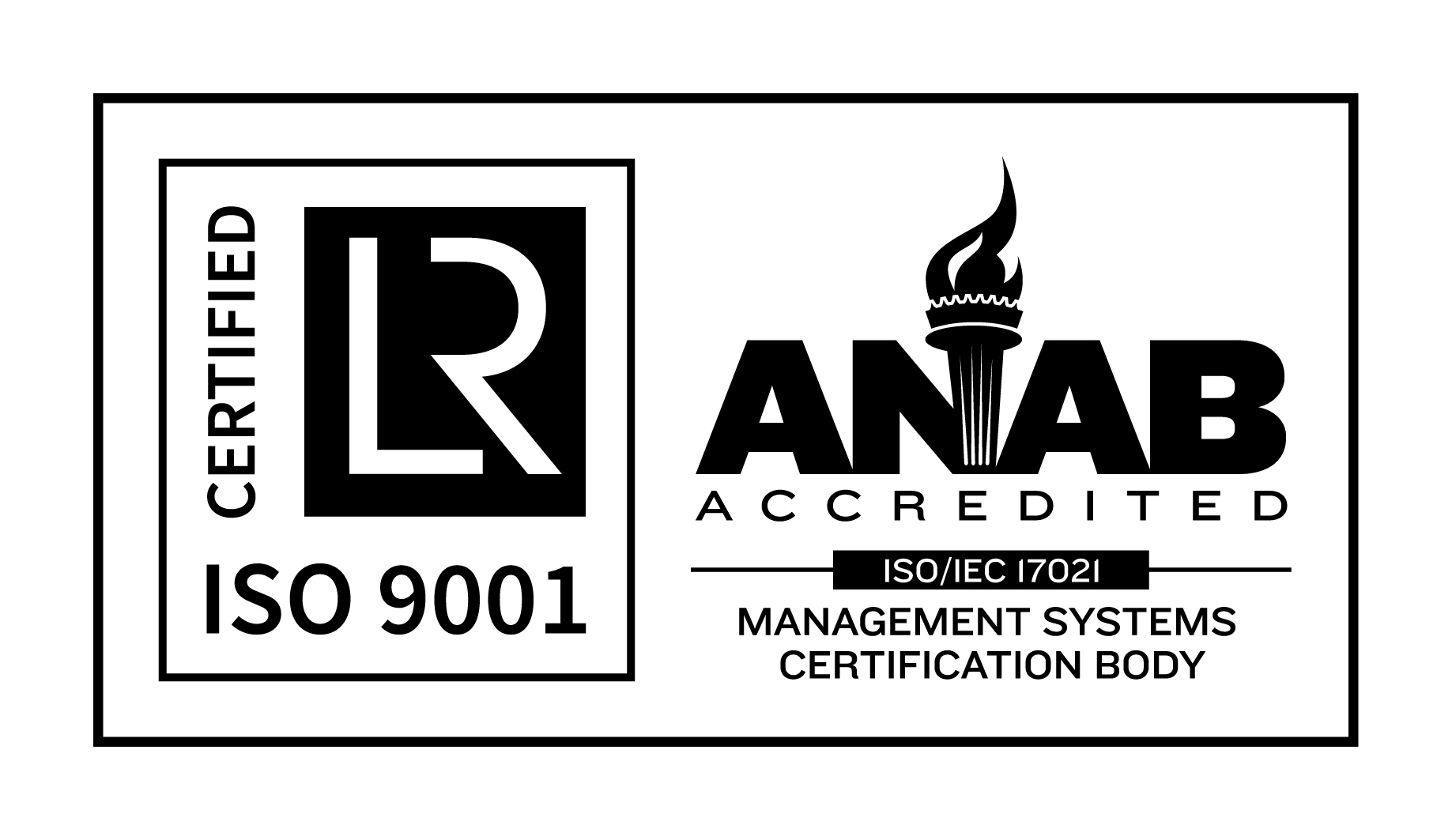 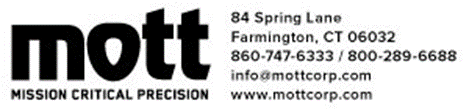 HIGH PURITY GAS FILTRATION APPLICATION DATA SHEETCUSTOMERDATEADDRESSADDRESSCONTACT:PHONE:EmailAPPLICATION:  Please check appropriate box for your filtration  application.APPLICATION:  Please check appropriate box for your filtration  application.APPLICATION:  Please check appropriate box for your filtration  application.APPLICATION:  Please check appropriate box for your filtration  application.APPLICATION:  Please check appropriate box for your filtration  application.APPLICATION:  Please check appropriate box for your filtration  application.Process Gas (Point of Use)Bulk Specialty Gas High Pressure (>3,000 PSIG)Bulk Inert GasSurface  SystemPre Filters (> 0.1 um)Gas  Name:  (e.g. Nitrogen)Flow Rate in standard liters per min (SLPM):Inlet Pressure in PSIGMaximum Operating Pressure in PSIGMaximum Allowable Pressure Drop  in PSIDParticle size retention: (0.003 µm standard)Filtration Efficiency:(9 LRV  is standard)Dimesions: Length, Outside DiameterOAL (Inches) :                      Max OD (Inches):Materials of Construction:Materials of Construction:Materials of Construction:Materials of Construction:Materials of Construction:Housing:316LSS Hastelloy C22Other (Please Specify):Other (Please Specify):Other (Please Specify):Filter Medium316LSSHastelloy C22NickelOther:(Please Specify)Fitting Types: InletInletInletInletInletInletOutletOutletOutletOutletOutletOutletCheck appropriate box for inlet and outletMale VCRMale VCRMale VCRMale VCRMale VCRMale VCRMale VCRMale VCRMale VCRMale VCRFemale VCRFemale VCRFemale VCRFemale VCRFemale VCRFemale VCRFemale VCRFemale VCRFemale VCRFemale VCRCompressionCompressionCompressionCompressionCompressionCompressionCompressionCompressionCompressionCompressionOther:Other:Other:Other:Other:Other:Other:Other:Other:Other:Surface  1 1/8 in C-Seal1 1/8 in C-Seal1 1/8 in C-Seal1 1/8 in C-Seal1 1/8 in C-Seal1 ½ in C-Seal1 ½ in C-Seal1 ½ in C-Seal1 ½ in C-Seal1 ½ in C-Seal1/1/8 in W-Seal1/1/8 in W-Seal1/1/8 in W-Seal1/1/8 in W-Seal1/1/8 in W-Seal1 ½ in W-Seal1 ½ in W-Seal1 ½ in W-Seal1 ½ in W-Seal1 ½ in W-SealFitting Sizes: (Inlet/Outlet) Check appropriate box for inlet and outletVCR, Compression and Welded tube sizes (Inches)VCR, Compression and Welded tube sizes (Inches)VCR, Compression and Welded tube sizes (Inches)VCR, Compression and Welded tube sizes (Inches)VCR, Compression and Welded tube sizes (Inches)VCR, Compression and Welded tube sizes (Inches)Welded Tube Stub size Only (Inches)Welded Tube Stub size Only (Inches)Welded Tube Stub size Only (Inches)Welded Tube Stub size Only (Inches)Welded Tube Stub size Only (Inches)Welded Tube Stub size Only (Inches)Inlet Size1/41/43/81/23/411 ½1 ½2346Outlet size1/41/43/81/23/411 ½1 ½2346